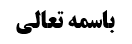 تتمه بحث خروج نساء از احرام  با توکیل در ذبح در شب عید	1(مسألة 375): حکم افاضه قبل از طلوع فجر از روی جهل به حکم	3(مسألة 376): وقوف اضطراری در مشعر	3قدر متیقن از اجزاء وقوف اضطراری	4اقسام وقوفین	5قسم اول: ترک هردو وقوف	7محقق خویی: بطلان حج و تبدیل به عمره مفرده	7نظر مختار: بطلان حج و وجوب اتیان حج در سال بعد	7قسم دوم: درک وقوف اختیاری عرفات و اضطراری نهاری مزدلفه	8قسم سوم: درک وقوف اضطراری عرفات و اختیاری مشعر	8قسم چهارم: درک وقوف اضطراری عرفات و وقوف اضطراری مشعر	8موضوع: احکام وقوف /وقوف در مشعر /واجبات حج خلاصه مباحث گذشته:متن خلاصه ...تتمه بحث خروج نساء از احرام  با توکیل در ذبح در شب عید از روایات استفاده کردیم که نساء می توانند در همان شب دهم توکیل در ذبح کرده و تقصیر کنند و برای اعمال، به مکه بروند، در صحیحه ابی بصیر آمده: وَ عَنْ عَلِيِّ بْنِ إِبْرَاهِيمَ عَنْ أَبِيهِ عَنِ ابْنِ أَبِي عُمَيْرٍ عَنْ حَفْصِ بْنِ الْبَخْتَرِيِّ وَ غَيْرِهِ عَنْ أَبِي بَصِيرٍ عَنْ أَبِي عَبْدِ اللَّهِ ع قَالَ: رَخَّصَ رَسُولُ اللَّهِ ص لِلنِّسَاءِ وَ الضُّعَفَاءِ- أَنْ يُفِيضُوا مِنْ جَمْعٍ بِلَيْلٍ- وَ أَنْ يَرْمُوا الْجَمْرَةَ بِلَيْلٍ- فَإِذَا أَرَادُوا أَنْ يَزُورُوا الْبَيْتَ وَكَّلُوا مَنْ يَذْبَحُ عَنْهُنَّ.دلالت این روایت از معتبره ابی بصیر که قبلا خواندیم، اوضح است: وَ عَنْهُمْ عَنْ أَحْمَدَ بْنِ مُحَمَّدٍ عَنِ الْحُسَيْنِ بْنِ سَعِيدٍ عَنْ‌ أَبِي الْمَغْرَاءِ عَنْ أَبِي بَصِيرٍ عَنْ أَبِي عَبْدِ اللَّهِ ع قَالَ: رَخَّصَ رَسُولُ اللَّهِ ص لِلنِّسَاءِ وَ الصِّبْيَانِ أَنْ يُفِيضُوا بِلَيْلٍ- وَ أَنْ يَرْمُوا الْجِمَارَ بِلَيْلٍ- وَ أَنْ يُصَلُّوا الْغَدَاةَ فِي مَنَازِلِهِمْ فَإِنْ خِفْنَ الْحَيْضَ- مَضَيْنَ إِلَى مَكَّةَ وَ وَكَّلْنَ مَنْ يُضَحِّي عَنْهُنَّ.زیرا صحیحه به بعد از توکیل هم تعرض دارد و فرموده اگر می خواهند طواف حج را بجا آورند، میتوانند برای ذبح وکیل بگیرند و تقصیر کنند و عازم مکه برای انجام طواف شوند، در حالی که اگر طواف در شب عید قربان جایز نمی بود، نساء و ضعفاء نیز مثل دیگران می شدند و در این صورت لازم بود روایت توضیح دهد که نباید قبل از تحقق ذبح، طواف کنند.این روایت نیز قرینه می شود که روایاتی که در خوف حیض وارد شده، امر به توکیل است و قطعا مقید این روایات نیست، زیرا ضفعاء که دیگر خوف حیض ندارند، اما در صحیحه ابی بصیر به نساء، ضعفاء را نیز اضافه کرده است.کما این که ظاهر این است که این دو روایت، متفاوت است، چون متن این دو متفاوت است، علاوه بر این که اگر نقل به معنا هم باشد، وقتی ظهور اقوی داریم، به آن اخذ می شود.نظر آیت الله زنجانی نیز همین است، البته ایشان در مناسک در بحث ذبح فرموده زنی که خوف حیض دارد و شخصی که خوف جان خود را دارد، همان شبانه ذبح و تقصیر کند و بعد به مکه برود، در حالی که ظاهرا اشتباهی شده و نظر ایشان نیز همین است که این اشخاص توکیل در ذبح کرده و بعد تقصیر می کنند و به مکه برای انجام اعمال حج می روند، زیرا شرط ذبح این است که در روز دهم یا ایام تشریق انجام گیرد.(مسألة 375): حکم افاضه قبل از طلوع فجر از روی جهل به حکممن وقف في المزدلفة ليلة العيد و أفاض منها قبل طلوع الفجر جهلا منه بالحكم‌ صح حجه على الأظهر، و عليه كفارة شاة.بحث از این مساله را قبلا مطرح کردیم و ما خلافا للمحقق الخوئی عرض کردیم نظریه ایشان خلاف مشهور بین فقهاء است، و ما هم بعید نمی دانیم که وجوب کفاره شاة، نسبت به متعمد باشد و نه جاهل.(مسألة 376): وقوف اضطراری در مشعرمن لم يتمكن من الوقوف الاختياري- الوقوف فيما بين الطلوعين- في المزدلفة لنسيان أو لعذر آخر‌ أجزأه الوقوف الاضطراري- الوقوف وقتا ما- بعد طلوع الشمس الى زوال يوم العيد، و لو تركه عمدا فسد حجه.وقوف اضطراری نهاری در مشعر بین طلوع شمس تا اذان ظهر است.قدر متیقن از اجزاء وقوف اضطراریقدر متیقن از اجزاء وقوف اضطراری نهاری در مشعر، مربوط به کسی است که وقوف عرفات را درک کرده باشد، ولو وقوف اضطراری عرفات را درک کرده باشد، و گرنه مشهور گفته اند حج او باطل است.اما اگر وقوف به عرفات را درک کرده باشد، با ضمیمه وقوف اضطراری مشعر حج او صحیح خواهد بود، به دلیل معتبره حسن عطار: مُحَمَّدُ بْنُ الْحَسَنِ بِإِسْنَادِهِ عَنْ مُوسَى بْنِ الْقَاسِمِ عَنِ الْحَسَنِ بْنِ مَحْبُوبٍ عَنْ عَلِيِّ بْنِ رِئَابٍ عَنِ الْحَسَنِ الْعَطَّارِ عَنْ أَبِي عَبْدِ اللَّهِ ع قَالَ: إِذَا أَدْرَكَ الْحَاجُّ عَرَفَاتٍ قَبْلَ طُلُوعِ الْفَجْرِ- فَأَقْبَلَ مِنْ عَرَفَاتٍ وَ لَمْ يُدْرِكِ النَّاسَ بِجَمْعٍ- وَ وَجَدَهُمْ قَدْ أَفَاضُوا- فَلْيَقِفْ قَلِيلًا بِالْمَشْعَرِ الْحَرَامِ- وَ لْيَلْحَقِ‌ النَّاسَ بِمِنًى وَ لَا شَيْ‌ءَ عَلَيْهِ.نکته: ما قبلا می گفتیم محقق خوئی که لیل را تا طلوع شمس می داند، لابد می گوید وقوف اضطراری عرفات هم تا طلوع شمس وقت دارد، اما این روایت، دلیل بر این است که حتی به نظر محقق خوئی هم وقوف اضطراری عرفات قبل طلوع فجر باشد و ظاهر روایت این است که وقوف قبل طلوع فجر، موضوعیت دارد.اقسام وقوفینادراك الوقوفين أو أحدهما‌تقدم أن كلا من الوقوفين- الوقوف في عرفات‌ و الوقوف في المزدلفة- ينقسم الى قسمين: اختياري و اضطراري. فاذا أدرك المكلف الاختياري من الوقوفين كليهما فلا إشكال، و إلا فله حالات:«الأولى»- أن لا يدرك شيئا من الوقوفين:الاختيارى منهما و الاضطراري أصلا، ففي هذه الصورة يبطل حجه و يجب عليه الاتيان بعمرة مفردة بنفس احرام الحج، و يجب عليه الحج في السنة القادمة فيما إذا كانت استطاعته باقية أو كان الحج مستقرا في ذمته «الثانية» أن يدرك الوقوف الاختياري في «عرفات» و الاضطراري في «المزدلفة».«الثالثة»- أن يدرك الوقوف الاضطراري في (عرفات) و الاختياري في «المزدلفة» ففي هاتين الصورتين يصح حجه بلا إشكال.«الرابعة»- أن يدرك الوقوف الاضطراري في كل من عرفات و المزدلفة. و الأظهر في هذه الصورة صحة حجه، و إن كان الأحوط إعادته في السنة‌ القادمة إذا بقيت شرائط الوجوب أو كان الحج مستقرا في ذمته.«الخامسة»- أن يدرك الوقوف الاختياري في «المزدلفة» فقط: ففي هذه الصورة يصح حجه أيضا‌«السادسة»- أن يدرك الوقوف الاضطراري في المزدلفة فقط ففي هذه الصورة لا تبعد صحة الحج إلا أن الأحوط أن يأتي ببقية الأعمال قاصدا فراغ ذمته عما تعلق بها من العمرة المفردة، أو اتمام الحج، و أن يعيد الحج في السنة القادمة.«السابعة»- أن يدرك الوقوف الاختياري في «عرفات» فقط. و الأظهر في هذه الصورة بطلان الحج فينقلب حجه الى العمرة المفردة، و يستثنى من ذلك ما إذا وقف في المزدلفة ليلة العيد و افاض منها قبل الفجر جهلا منه بالحكم كما تقدم، و لكنه ان أمكنه الرجوع و لو الى زوال‌ الشمس من يوم العيد وجب ذلك و إن لم يمكنه صحّ حجّه و عليه كفارة شاة.«الثامنة»- أن يدرك الوقوف الاضطراري في (عرفات) فقط ففي هذه الصورة يبطل حجه فيقلبه الى العمرة المفردة.اقسام وقوفینوقوف در عرفات، اختیاری و اضطراری داشت، وقوف در مزدلفه هم سه قسم دارد، اضطراری لیلی و اضطراری نهاری و وقوف اختیاری بین الطلوعین، خود این اقسام، به لحاظ این که آیا مکلف هر دو وقوف اختیاری را درک کند ویا دو وقوف اضطراری را دیگر کند و یا دیگر حالات، به اقسام دیگری تقسیم می شود:قسم اول: ترک هردو وقوفمحقق خویی: بطلان حج و تبدیل به عمره مفردهاصلا وقوفین را درک نکند، محقق خوئی فرموده طبعا حج او باطل است و به عمره مفرده مبدّل میشود که البته در ایام تشریق نمی تواند اعمال عمره مفرده را انجام دهد، سال دیگر اگر مستطیع بود، بایستی به حج برود و اگر هم مستطیع نبود، حج بر او واجب نیست، مگر امسال بر او حج مستقر باشد و یکی از حالات استقرار حج این است که عمدا وقوفین را ترک کرده باشد.نظر مختار: بطلان حج و وجوب اتیان حج در سال بعداما به نظر ما از اطلاق روایات استفاده می شود، هر کس وقوفان از او ترک شده، باید سال آینده به حج بیاید، ولو حج او استحبابی بوده باشد، صحیحه ضریس بن اعین: مَا رَوَاهُ مُوسَى بْنُ الْقَاسِمِ عَنِ الْحَسَنِ بْنِ مَحْبُوبٍ عَنْ عَلِيِّ بْنِ رِئَابٍ عَنْ ضُرَيْسِ بْنِ أَعْيَنَ قَالَ: سَأَلْتُ أَبَا جَعْفَرٍ ع عَنْ رَجُلٍ خَرَجَ مُتَمَتِّعاً بِالْعُمْرَةِ إِلَى الْحَجِّ فَلَمْ يَبْلُغْ مَكَّةَ إِلَّا يَوْمَ النَّحْرِ فَقَالَ يُقِيمُ عَلَى إِحْرَامِهِ وَ يَقْطَعُ التَّلْبِيَةَ حِينَ يَدْخُلُ مَكَّةَ وَ يَطُوفُ وَ يَسْعَى بَيْنَ الصَّفَا وَ الْمَرْوَةِ وَ يَحْلِقُ رَأْسَهُ وَ يَنْصَرِفُ إِلَى أَهْلِهِ إِنْ شَاءَ وَ قَالَ هَذَا لِمَنِ اشْتَرَطَ عَلَى رَبِّهِ عِنْدَ إِحْرَامِهِ فَإِنْ لَمْ يَكُنِ اشْتَرَطَ فَإِنَّ عَلَيْهِ الْحَجَّ مِنْ قَابِلٍ.اصلا ظاهر روایت این است که مستطیع هم نبوده است، زیرا فرموده در صورت اشتراط بر او حج من قابل واجب نیست، و معلوم می شود که حجش استحبابی بوده است.لذا ما هم قائلیم در صورت عدم اشتراط و فوت موقفین، ولو حج مندوب باشد، بر او حج من قابل واجب است، وفاقا للسید الزنجانی.قسم دوم: درک وقوف اختیاری عرفات و اضطراری نهاری مزدلفهدرک وقوف اختیاری عرفات و اضطراری نهاری در مزدلفه کند، حج این شخص صحیح است به دلیل صحیحه معاویة بن عمار و یونس بن یعقوب که قبلا مطرح شده است.قسم سوم: درک وقوف اضطراری عرفات و اختیاری مشعردرک وقوف اضطراری عرفات و اختیاری مشعر کند، حج این شخص هم صحیح است و دلیل آن، صحیحه معاویة بن عمار است که قبلا مطرح شده است: مَا رَوَاهُ مُوسَى بْنُ الْقَاسِمِ عَنْ صَفْوَانَ بْنِ يَحْيَى عَنْ مُعَاوِيَةَ بْنِ عَمَّارٍ عَنْ أَبِي عَبْدِ اللَّهِ ع قَالَ: كَانَ رَسُولُ اللَّهِ ص فِي سَفَرٍ فَإِذَا شَيْخٌ كَبِيرٌ فَقَالَ يَا رَسُولَ اللَّهِ مَا تَقُولُ فِي رَجُلٍ أَدْرَكَ الْإِمَامَ بِجَمْعٍ فَقَالَ لَهُ إِنْ ظَنَّ أَنْ يَأْتِي عَرَفَاتٍ فَيَقِفُ قَلِيلًا ثُمَّ يُدْرِكُ جَمْعاً قَبْلَ طُلُوعِ الشَّمْسِ فَلْيَأْتِهَا وَ إِنْ ظَنَّ أَنَّهُ لَا يَأْتِيهَا حَتَّى يُفِيضَ النَّاسُ مِنْ جَمْعٍ فَلَا يَأْتِهَا وَ قَدْ تَمَّ حَجُّهُ.قسم چهارم: درک وقوف اضطراری عرفات و وقوف اضطراری مشعردرک وقوف اضطراری عرفات و وقوف اضطراری نهاری مشعر کند، این قسم، محل خلاف است، محقق حلی در شرائع فرموده حج صحیح است، اما در مختصر النافع می گوید حج باطل است و صاحب ریاض که شرح مختصر النافع کرده می گوید ظاهر نهایه و مبسوط شیخ نیز بطلان حج است، روایاتی که می گوید من لم یدرک الناس بمشعر قبل طلوع الشمس فلا حج له اطلاق دارد و شامل فرضی می شود که وقوف اضطراری عرفات را درک کرده باشد، البته اگر وقوف اختیاری عرفات را درک کند، دلیل خاص بر صحت حج او وجود دارد.البته معتبره عطار در خصوص کسی که شب در عرفات وقوف کرده و وقوف اضطراری نهاری در مشعر را درک کرده، فرمود حجش صحیح است.